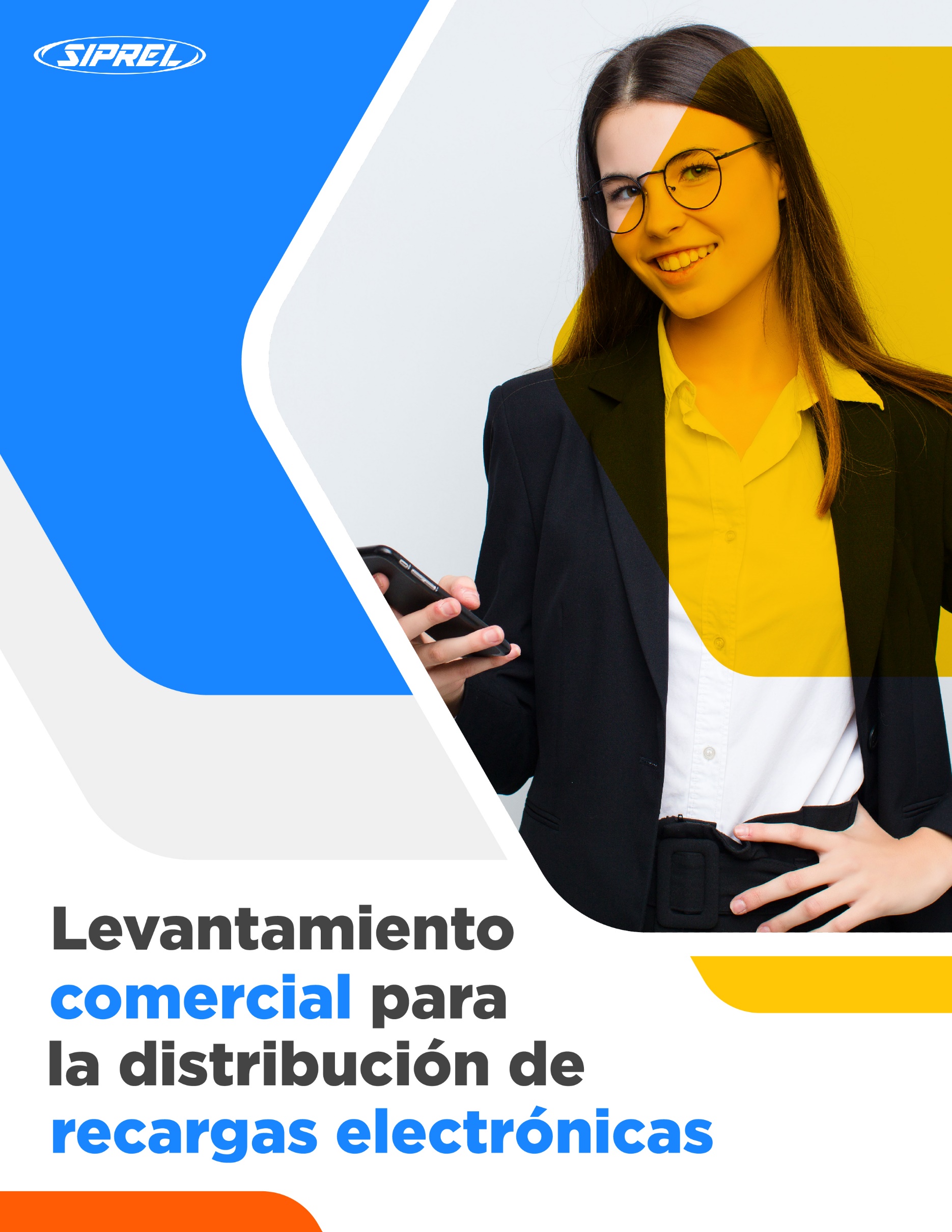 Por favor llene completamente los siguientes datos. Una vezCompleto envíe este documento al correo electrónico para seguir conel proceso de validación:distribuidores@taecel.comRecibirá una respuesta de nuestro departamento en un máximo de 24 horashábiles.Datos generales:Fecha:Nombre completo: Celular (10 dígitos): Teléfono fijo (Con clave lada): Email:ID (número de cliente):Calle: Número: Colonia: CP: Ciudad:                              	Municipio: RFC:Si tienes un negocio:Nombre de la empresa:Celular (10 dígitos): Teléfono fijo (Con clave lada): Giro comercial: Calle: Número: Colonia: CP: Ciudad:                              	Municipio: RFC:¿Ha afiliado personas o empresas a otros sistemas o plataformas?Sí __        No __¿Cuántos puntos de venta tiene actualmente? Seleccione cuáles son sus principales clientes: ___ Tiendas de abarrotes/ Misceláneas/ Tiendas de conveniencia ___ Farmacias ___ Cibercafés ___ Papelerías___ Cafeterías/ Restaurantes  ___ Otros: Seleccione el consumo mensual total aproximado de sus afiliados: Seleccione el medio que utiliza para conseguir clientes: __  Publicidad impresa__  Cambaceo__  Anuncios en internet __  Redes sociales __  Página webEn caso seleccionar página web o redes sociales, compártanos la URL de la página: Seleccione el medio que desea utilizar en su red para la venta de recargas electrónicas: __ Página web__ App móvil (Sistema operativo Android) __ Mensajes de texto (SMS)__ Sistema punto de venta propio integradoMencione las ciudades y/o municipios en los que  desea distribuir: Mencione el número total de afiliados que considera ingresar el primermes de operaciones: Elija la opción por la cual sus afiliados realizarán su pago para comprar saldo: __ Mis afiliados realizarán el pago a las cuentas bancarias TAECEL y reportarán su compra en su cuenta TAECEL.__ Mis afiliados realizarán el pago a las cuentas bancarias  TAECEL, me proporcionarán los datos de su pago y me encargare de reportar el pago en la plataforma, así como efectuaré el traspaso de  saldo y porcentaje de comisiones a mis afiliados. __ Mis afiliados realizarán el pago a mis propias cuentas bancarias, yo me encargare de depositar a las cuentas bancarias  de TAECEL y reportare el pago en la plataforma,  además efectuaré el traspaso de  saldo y porcentaje de comisiones a mis afiliados. 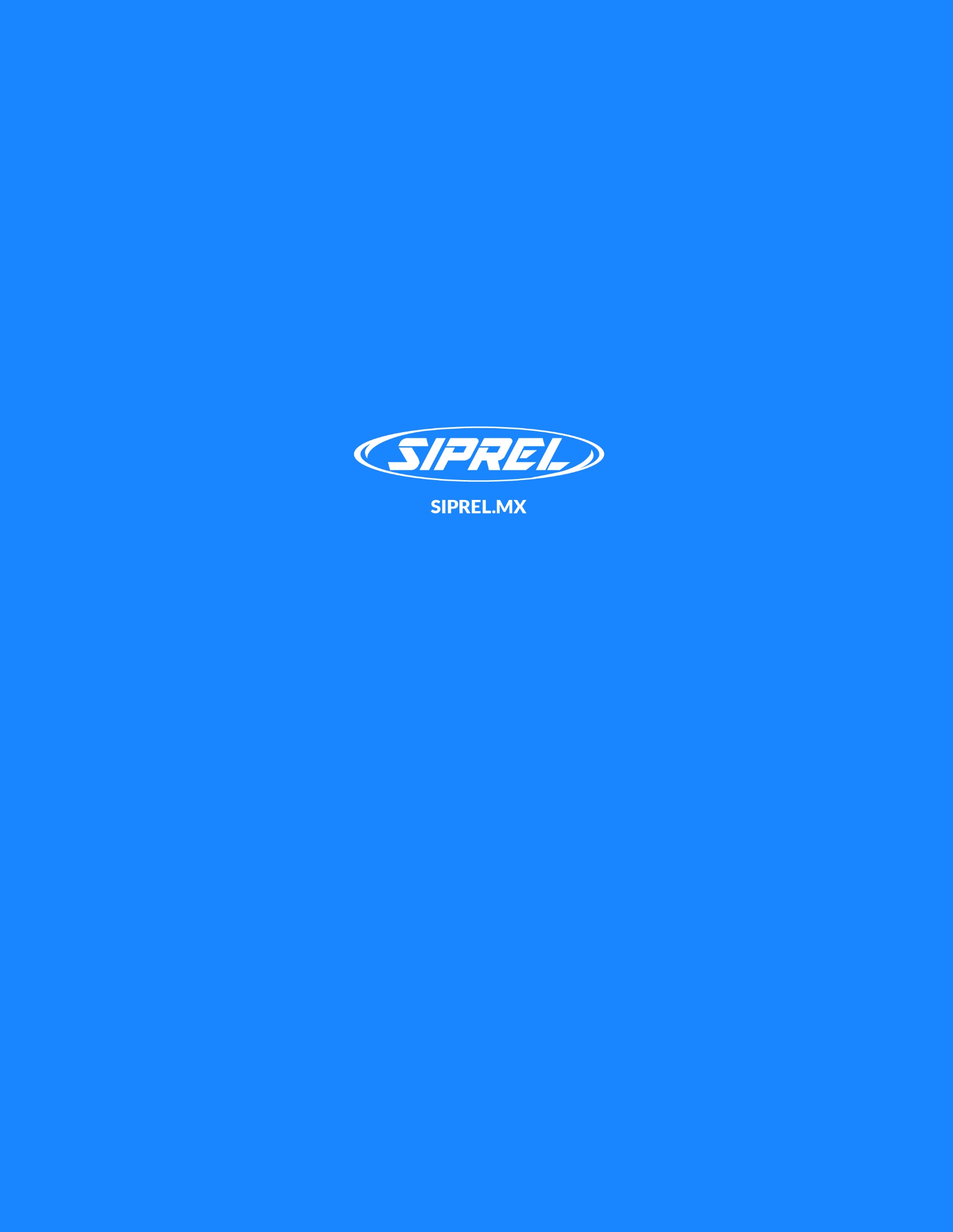 ¡Estás a un paso de ser distribuidor de recargaselectrónicas y pertenecer a la mejor red!Envía este documento, tu INE y un comprobantede domicilio reciente (no mayor a  meses) al correo:distribuidores@taecel.com